MINISTÉRIO DA EDUCAÇÃO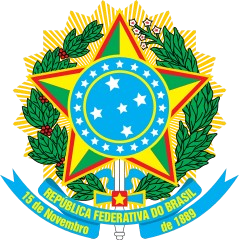 UNIVERSIDADE FEDERAL DA INTEGRAÇÃO LATINO-AMERICANA – UNILA INSTITUTO MERCOSUL DE ESTUDOS AVANÇADOSANEXO IV -  RELATÓRIO DE VIAGEMObs.: 1. Devem compor o relatório de viagem tanto os bilhetes de embarque como os documentos comprobatórios de participação em reunião, simpósio, palestra, curso ou outros eventos.2. O proposto deverá justificar no campo observações a eventual alteração na data dos bilhetes emitidos pela Unila.1 – IDENTIFICAÇÃO DO AFASTAMENTO1 – IDENTIFICAÇÃO DO AFASTAMENTO1 – IDENTIFICAÇÃO DO AFASTAMENTO1 – IDENTIFICAÇÃO DO AFASTAMENTONome:Função/Atividade:Órgão/Entidade:Telefone:Período de viagem:Local:Recursos Utilizados:   Passagens (  )    Diárias (  )    Outros (   )Recursos Utilizados:   Passagens (  )    Diárias (  )    Outros (   )Recursos Utilizados:   Passagens (  )    Diárias (  )    Outros (   )Recursos Utilizados:   Passagens (  )    Diárias (  )    Outros (   )2 – DETALHAMENTO DAS ATIVIDADES3 – RESULTADOS, CONCLUSÕES E RECOMENDAÇÕES4 – OBSERVAÇÕES5 – DATA/ IDENTIFICAÇÃO LEGÍVELQuando houver assinatura eletrônica, dispensa-se assinatura neste campoFoz do Iguaçu, ___  de _______   de 2023_______________________________________